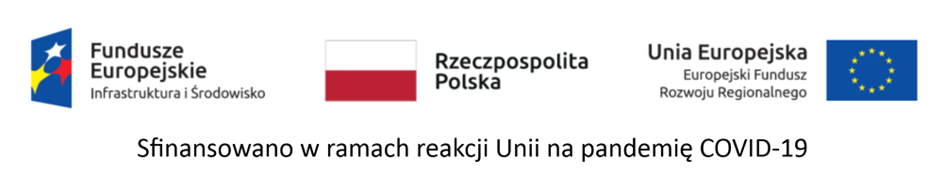 Porozumienie nr 5/2023/POWERw sprawie wspólnej realizacji Projektu „Wzmocnienie nadzoru sanitarno – epidemiologicznego Polski”Nr POWR.07.01.00-00-0008/22realizowanego w ramach Działania 7.1 Oś priorytetowa VII Wsparcie REACT-EU dla obszaru zdrowia Programu Operacyjnego Wiedza Edukacja Rozwój 2014-2020 współfinansowanego ze środków Europejskiego Funduszu Społecznegozawarte w Warszawie w dniu, o którym w § 14 ust. 9, zwane dalej „Porozumieniem” pomiędzySkarbem Państwa – Głównym Inspektorem Sanitarnym z siedzibą                       w Warszawie, przy ul. Targowej 65, kod pocztowy: 03-729; NIP: 5252147194, zwanym dalej „Beneficjentem”, reprezentowanym przez:Pana Krzysztofa Saczkę - Zastępcę Głównego Inspektora Sanitarnego, działającego na podstawie powołania z dnia 15 września 2020r., nr NKM.564.69.2020.1.MZ, którego kopia stanowi załącznik nr 1 do Porozumienia,aSkarbem Państwa – Graniczną Stacją Sanitarno – Epidemiologiczną w Hrebennem z siedzibą w Hrebennem, Drogowe Przejście Graniczne, kod pocztowy: 22-680 Lubycza Królewska, NIP: 9211809625, REGON: 951156875, zwanym dalej „Podmiotem upoważnionym: reprezentowanym przezPanią Elżbietę Jarosz – Państwowego Granicznego Inspektora Sanitarnego w Hrebennem, działającą na podstawie powołania z dnia 02.10.2020r., nr NK.ZN.1120.7.2020, którego kopia stanowi załącznik nr 2 do Porozumienia.